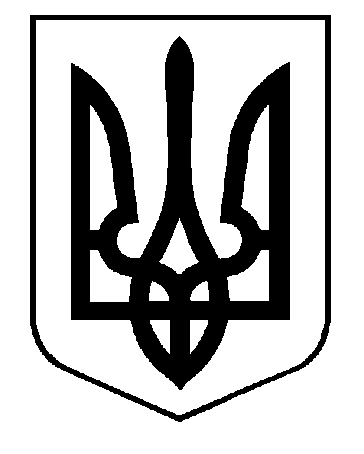 УКРАЇНА САРАТСЬКА СЕЛИЩНА РАДАБІЛГОРОД-ДНІСТРОВСЬКОГО РАЙОНУ ОДЕСЬКОЇ ОБЛАСТІРІШЕННЯПро встановлення ставок орендної платиза земельні ділянки комунальної форми власностіна території Саратської селищної територіальної громадиЗ метою забезпечення соціально-економічного розвитку територіальної громади, ефективного використання земельного фонду населених пунктів Саратської селищної територіальної громади та врегулювання відносин, пов’язаних з орендою землі, формування збалансованого бюджету та оперативного вирішення питань у сфері землекористування, враховуючи пропозиції постійної комісії селищної ради з питань земельних відносин та охорони довкілля, комунального господарства, будівництва та підприємницької діяльності, керуючись статтею 288 Податкового кодексу України, статтею 12 Земельного кодексу України, статтею 26 Закону України «Про місцеве самоврядування в Україні», селищна радаВИРІШИЛА: 1. Затвердити ставки орендної плати за земельні ділянки комунальної форми власності на території Саратської селищної територіальної громади, згідно додатку до цього рішення.2. Визначити, що ставки орендної плати за земельні ділянки комунальної форми власності на території Саратської селищної територіальної громади застосовуються відносно особи, яка виявила бажання орендувати земельну ділянку комунальної форми власності або укласти меморандум про співпрацю та взаємодію з користувачем земельної ділянки.3. Відсоткові ставки орендної плати за земельні ділянки, які не включені в Додаток  до цього рішення визначаються при передачі земельних ділянок в оренду за рішенням сесії Саратської селищної ради.4. Саратському селищному голові Райчевій В.Д. при укладанні, переукладанні, поновленні, тощо, договорів оренди землі застосовувати ставки відповідно до цього рішення.5. У разі розбіжностей ставок орендної плати із діючими договорами оренди землі, протягом трьох місяців з дня набрання чинності цього рішення, повідомити орендарів земельних ділянок про необхідність внесення за згодою орендаря змін до договорів оренди землі в частині зміни ставки орендної плати.6. Визнати таким, що втратило чинність рішення Саратської селищної ради від 16 липня 2020 року № 1190-VІІ «Про встановлення місцевих податків та зборів на 2021 рік».7. Це рішення набирає чинності з 01.01.2023 року.8. Контроль за виконанням цього рішення покласти на постійну комісію селищної ради з питань земельних відносин та охорони довкілля, комунального господарства, будівництва та підприємницької діяльності.Селищний голова                                                                                   В.Д. Райчева 09 грудня 2022 року№1035-VІІІ         Додаток         до рішення селищної ради         від 09 грудня 2022 року               №1035-VIIІСтавки орендної плати за земельні ділянки комунальної форми власності на території Саратської селищної територіальної громадиНаселені пункти територіальної громади, на які поширюється дія рішення ради:* до земель, що зайняті поточним будівництвом та земель виділених під майбутнє будівництво (до введення об’єкту в експлуатацію – але  не більше 3 років) застосовується пільгова відсоткова ставка від нормативної грошової оцінки земель у розмірі – 3%.Секретар селищної ради						Володимир ПРОДАНОВКод областіКод районуКод згідно з КОАТУУКод згідно з КОАТУУНайменування адміністративно-територіальної одиниці або 
населеного пункту, або території селищної територіальної громади510000000051245000005124555100UA51040190010067512смт. Сарата5124580501UA51040190020061976с. Введенка5124580801UA51040190030046206с. Долинка5124581101UA51040190040014596с. Зоря5124582401UA51040190060064190с. Мирнопілля5124582403UA51040190050071240с. Кам’янка 5124582407UA51040190080027055с. Нова Івановка5124582409UA51040190090088391с. Нова Плахтіївка5124582601UA51040190070027180с. Михайлівка5124583901UA51040190100078800с. Новоселівка5124585701UA51040190110035251с. Світлодолинське№ п/пФункціональне використання земельної ділянкиВідсоткова ставка
% (від нормативної грошової оцінки землі) або грн за 1 м2 Відсоткова ставка
% (від нормативної грошової оцінки землі) або грн за 1 м2 № п/пФункціональне використання земельної ділянкив межах населеного пунктуза межами населеного пункту01*Землі сільськогосподарського призначенняЗемлі сільськогосподарського призначенняЗемлі сільськогосподарського призначення01.01Для ведення товарного сільськогосподарського виробництва8,0-12,08,0-12,001.01.1Для ведення товарного сільськогосподарського виробництва (господарські двори)4,012,001.02Для ведення фермерського господарства8,0-12,08,0-12,001.02.1Для ведення фермерського господарства (господарські двори)5-6 грн12,001.03Для ведення особистого селянського господарства8,0-12,08,0-12,001.04Для ведення підсобного сільського господарства8,0-12,08,0-12,001.04.1Для ведення підсобного сільського господарства (господарські двори)5-6 грн12,001.05Для індивідуального садівництва8,08,001.07Для городництва8,08,0-12,001.08Для сінокосіння і випасання худоби8,08,001.13Для іншого сільськогосподарського призначення8,08,001.13.1Для іншого сільськогосподарського призначення (господарські двори)4,01202*Землі житлової забудовиЗемлі житлової забудовиЗемлі житлової забудови02.01Для будівництва і обслуговування житлового будинку, господарських будівель і споруд (присадибна ділянка)3,0-02.05Для будівництва індивідуальних гаражів3,0-02.07Для іншої житлової забудови3,0-03*Землі громадської забудови Землі громадської забудови Землі громадської забудови 03.04Для будівництва та обслуговування будівель громадських та релігійних організацій3,03,003.03Для будівництва та обслуговування будівель закладів охорони здоров'я та соціальної допомоги (клініки та аптеки)7,0-12,07,0-12,003.07Для будівництва та обслуговування будівель торгівлі7,04,003.07.1Для будівництва та обслуговування будівель торгівлі в смт. Сарата по вул. Промзона та Заводська на земельній ділянці площею до 1 га4,0-03.07.2Для будівництва та обслуговування будівель торгівлі в смт. Сарата по вул. Промзона та Заводська на земельній ділянці площею від 1 га3,0-03.07.3Для будівництва та обслуговування будівель торгівлі (АЗС, АГЗС)8,0-12,08,0-12,003.08Для будівництва та обслуговування об'єктів туристичної інфраструктури та закладів громадського харчування7,07,003.09Для будівництва та обслуговування будівель кредитно-фінансових установ8,0-03.10Для будівництва та обслуговування будівель ринкової інфраструктури (адміністративних будинків, офісних приміщень та інших будівель громадської забудови, які використовуються для здійснення підприємницької та іншої діяльності, пов’язаної з отриманням прибутку)7,07,003.13Для будівництва та обслуговування будівель закладів побутового обслуговування7,07,003.15Для будівництва та обслуговування інших будівель громадської забудови12,012,004*Землі природно-заповідного фонду 3,03,005*Землі іншого природоохоронного призначення3,03,006*Землі оздоровчого призначення3,03,007*Землі рекреаційного призначення5,05,008*Землі історико-культурного призначення3,03,009*Землі лісогосподарського призначення3,03,010*Землі водного фондуЗемлі водного фондуЗемлі водного фонду10.01Для експлуатації та догляду за водними об’єктами 8,08,010.02Для облаштування та догляду за прибережними захисними смугами 8,08,010.03Для експлуатації та догляду за смугами відведення 8,08,010.04Для експлуатації та догляду за гідротехнічними, іншими водогосподарськими спорудами і каналами 8,08,010.06Для сінокосіння 8,08,010.07Для рибогосподарських потреб 8,08,010.08Для культурно-оздоровчих потреб, рекреаційних, спортивних і туристичних цілей 8,08,010.10Для будівництва та експлуатації гідротехнічних, гідрометричних та лінійних споруд 8,08,011*Землі промисловостіЗемлі промисловостіЗемлі промисловості11.01Для розміщення та експлуатації основних, підсобних і допоміжних будівель та споруд підприємствами, що пов'язані з користуванням надрами4,05,011.02Для розміщення та експлуатації основних, підсобних і допоміжних будівель та споруд підприємств переробної, машинобудівної та іншої промисловості4,05,011.03Для розміщення та експлуатації основних, підсобних і допоміжних будівель та споруд будівельних організацій та підприємств4,05,011.04Для розміщення та експлуатації основних, підсобних і допоміжних будівель та споруд технічної інфраструктури (виробництва та розподілення газу, постачання пари та гарячої води, збирання, очищення та розподілення води)4,05,012*Землі транспорту Землі транспорту Землі транспорту 12.01Для розміщення та експлуатації будівель і споруд залізничного транспорту3,03,012.04Для розміщення та експлуатації будівель і споруд автомобільного транспорту та дорожнього господарства на земельній ділянці площею до 1 га7,07,012.04.1Для розміщення та експлуатації будівель і споруд автомобільного транспорту та дорожнього господарства на земельній ділянці площею понад 1 га3,03,012.08Для розміщення та експлуатації будівель і споруд додаткових транспортних послуг та допоміжних операцій7,07,012.09Для розміщення та експлуатації будівель і споруд іншого наземного транспорту7,07,012.11Для розміщення та експлуатації об'єктів дорожнього сервісу7,07,013*Землі зв'язку Землі зв'язку Землі зв'язку 13.01Для розміщення та експлуатації об'єктів і споруд телекомунікацій7,07,013.02Для розміщення та експлуатації будівель та споруд об'єктів поштового зв'язку3,03,013.03Для розміщення та експлуатації інших технічних засобів зв'язку7,07,013.03.1Мобільний зв’язок12.012.014*Землі енергетики 12,012,014.1Об’єкти з використання альтернативної енергії 5,05,016*Землі запасу12,012,017*Інші землі12,012,0